Supplementary materialSynthesis and biological evaluation of prodrugs for nitroreductase based 4-β-amino-4'-Demethylepipodophyllotoxin as potential anticancer agents Zheng-Rong Wu, Wei Deng, Dian He*School of Pharmacy, Lanzhou University, Lanzhou 730000, People’s Republic of China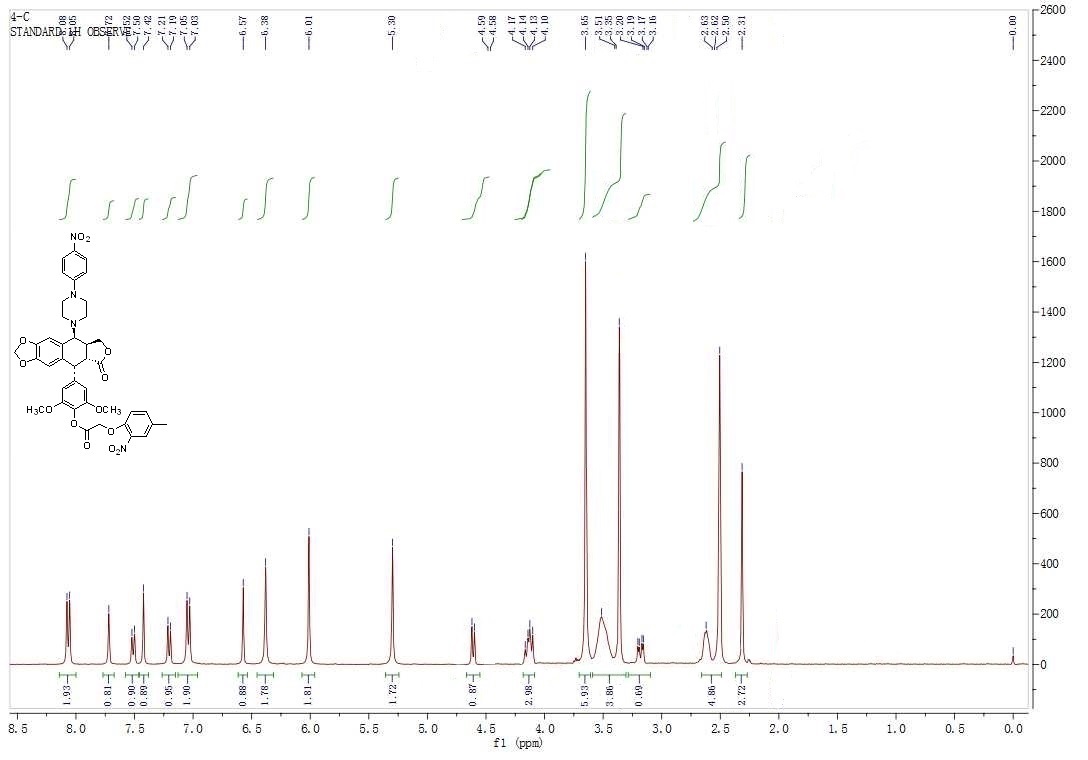 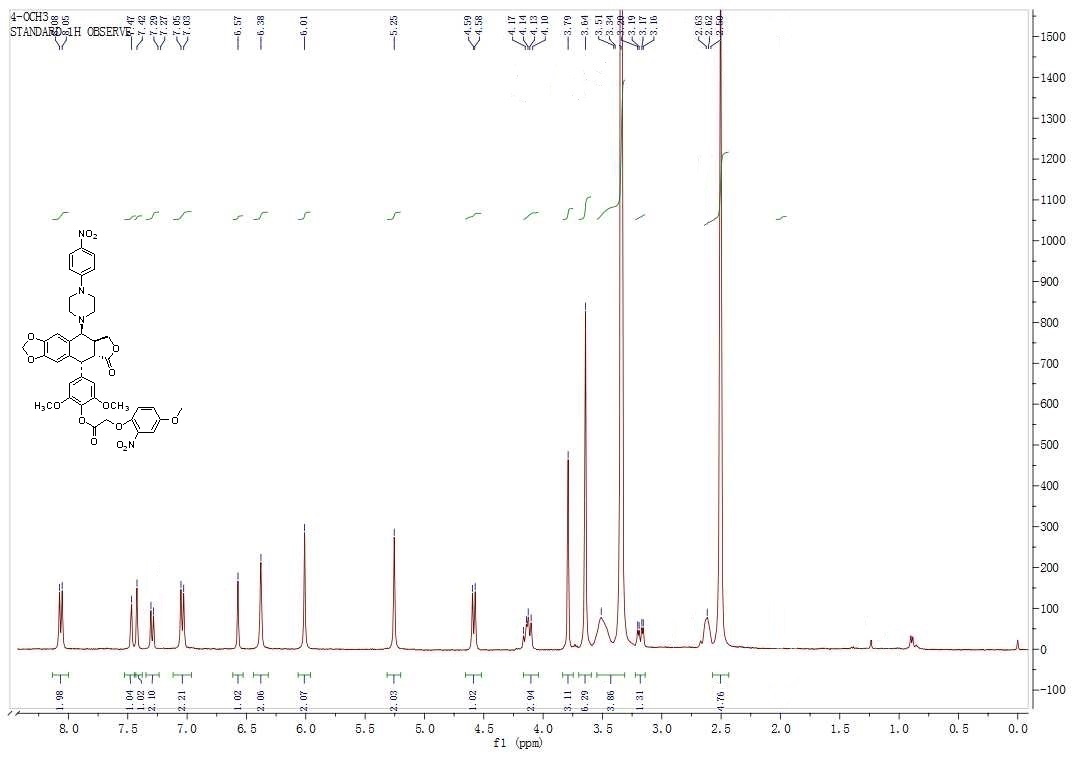 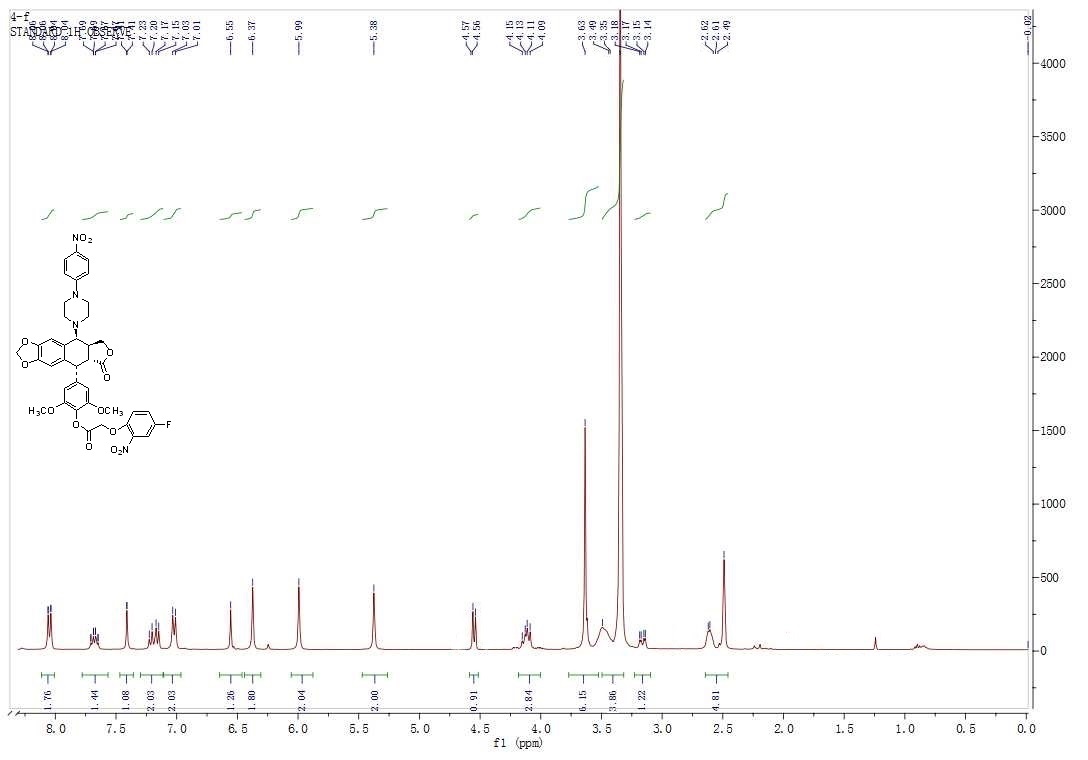 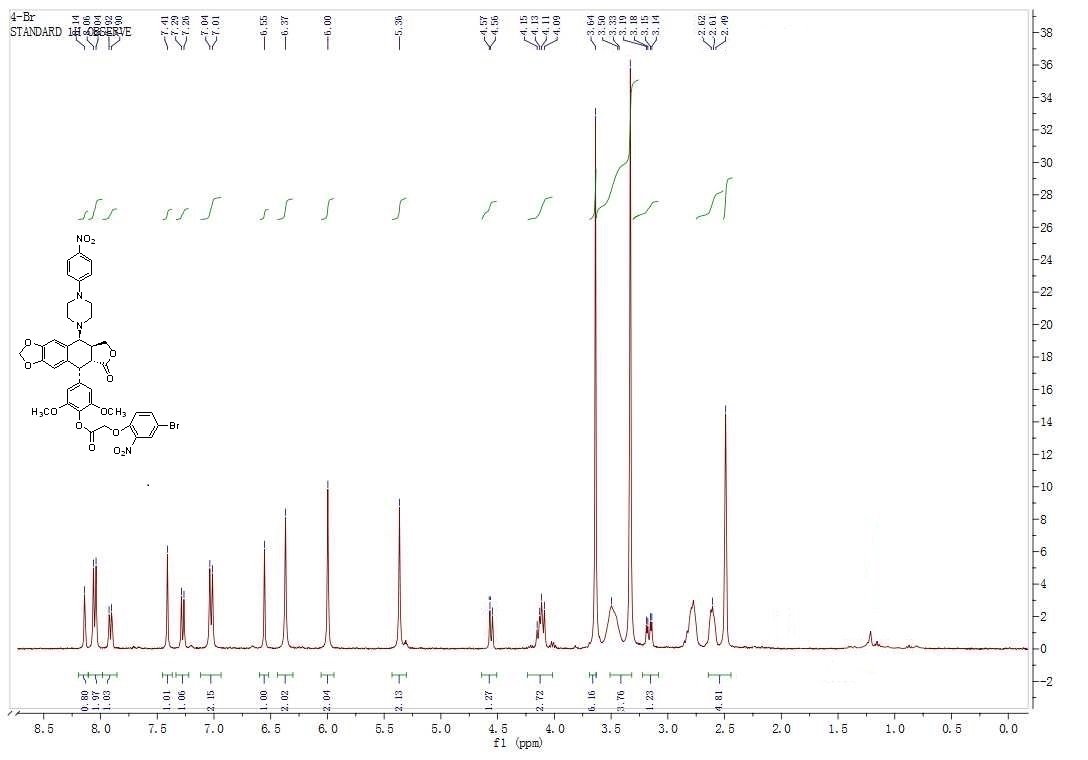 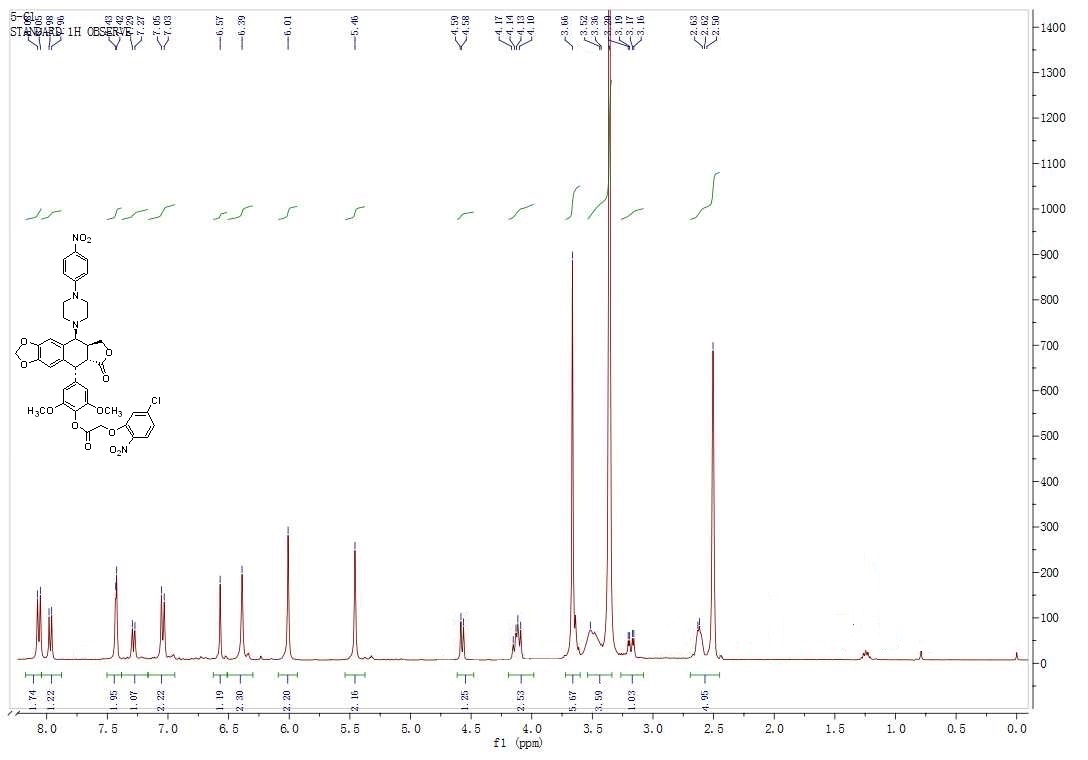 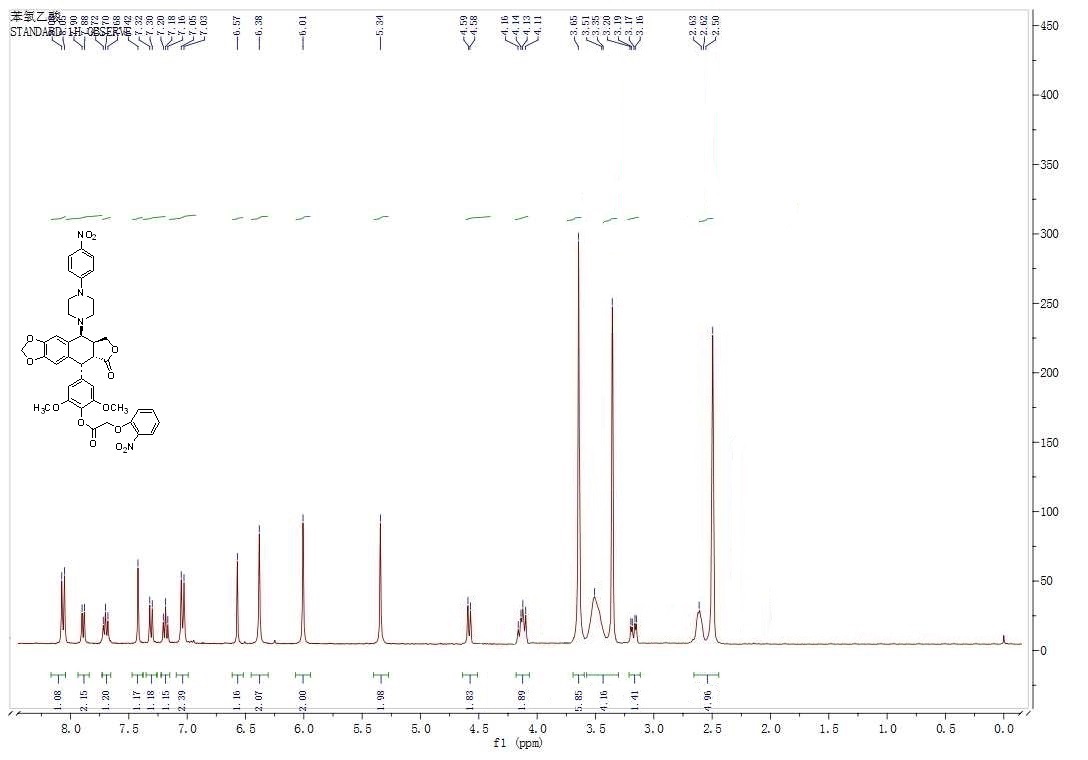 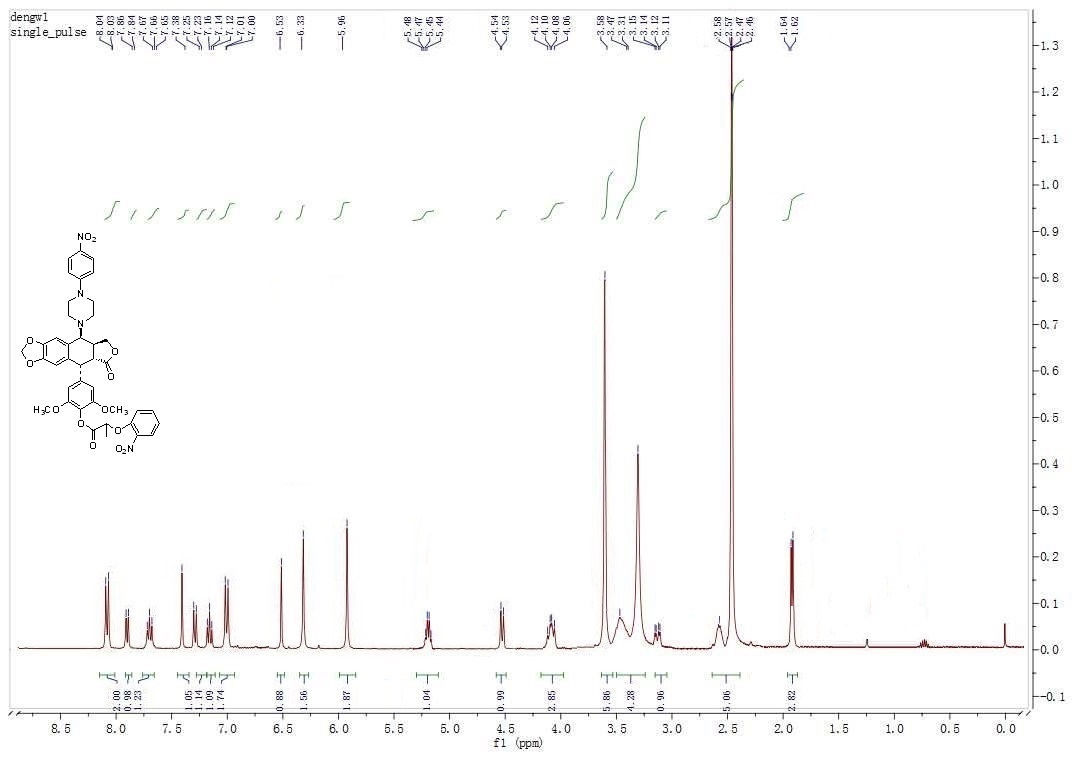 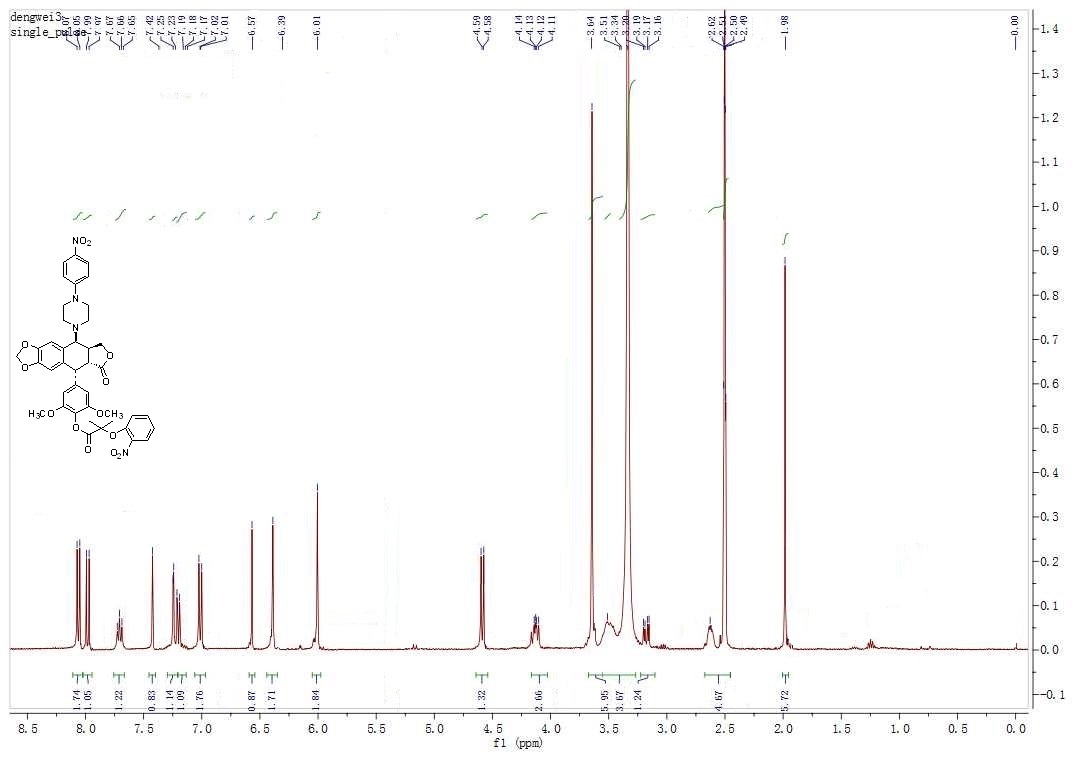 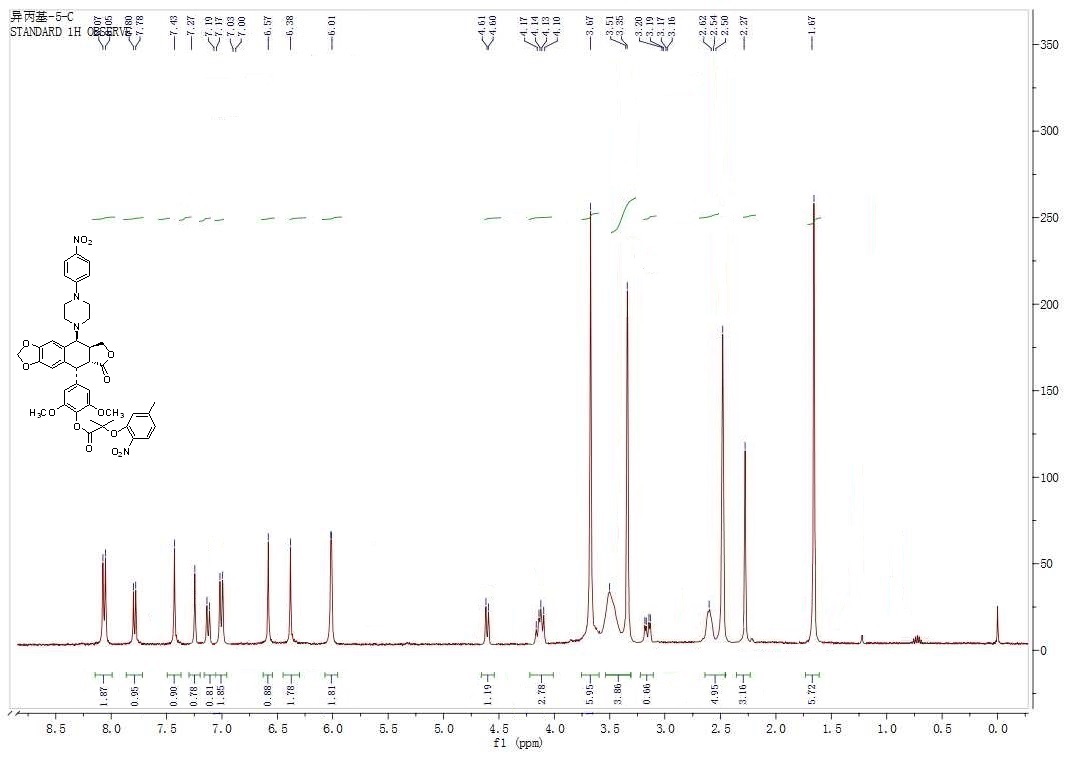 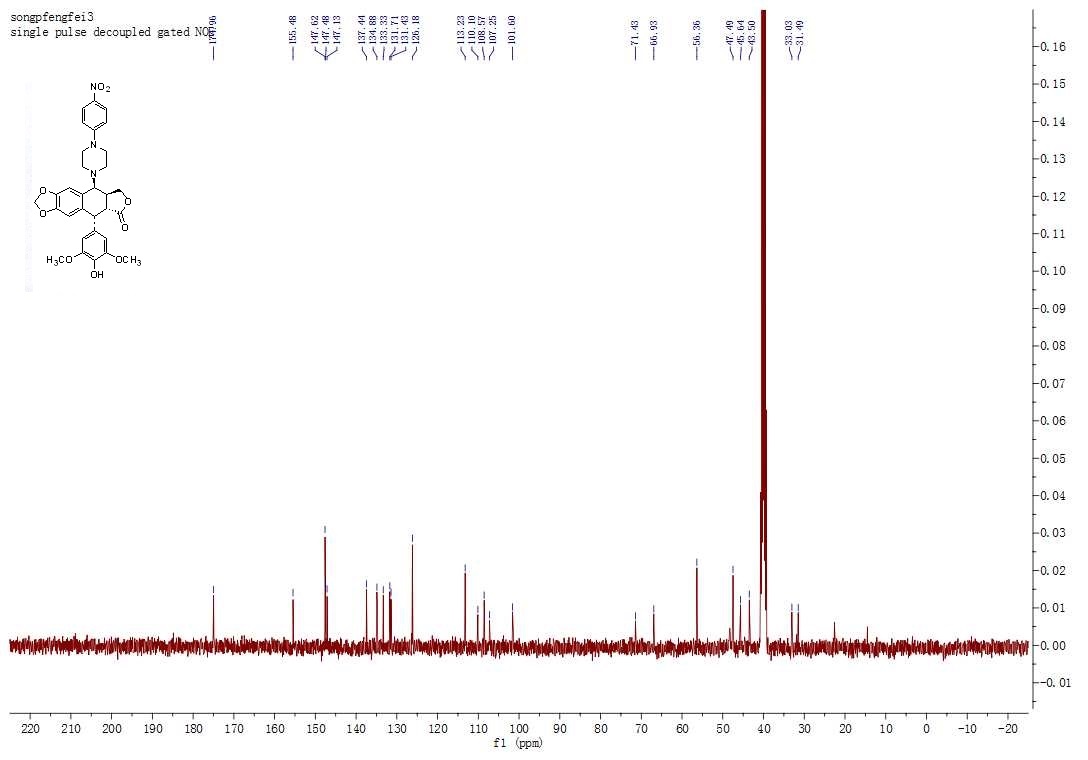 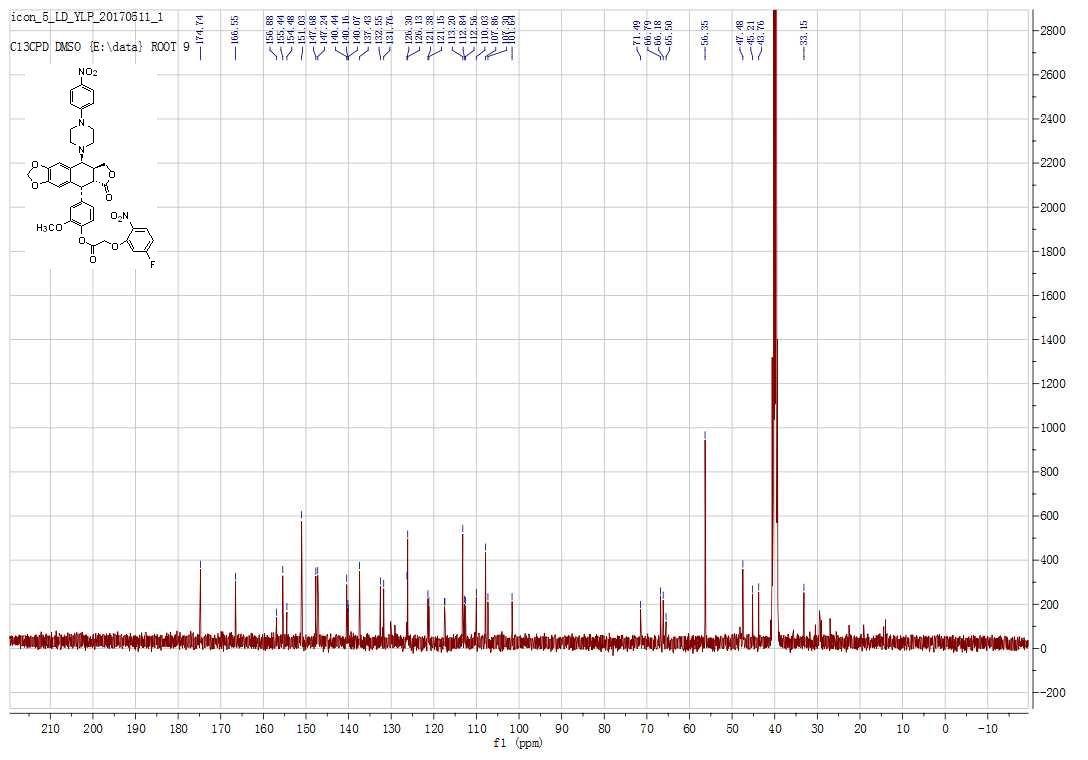 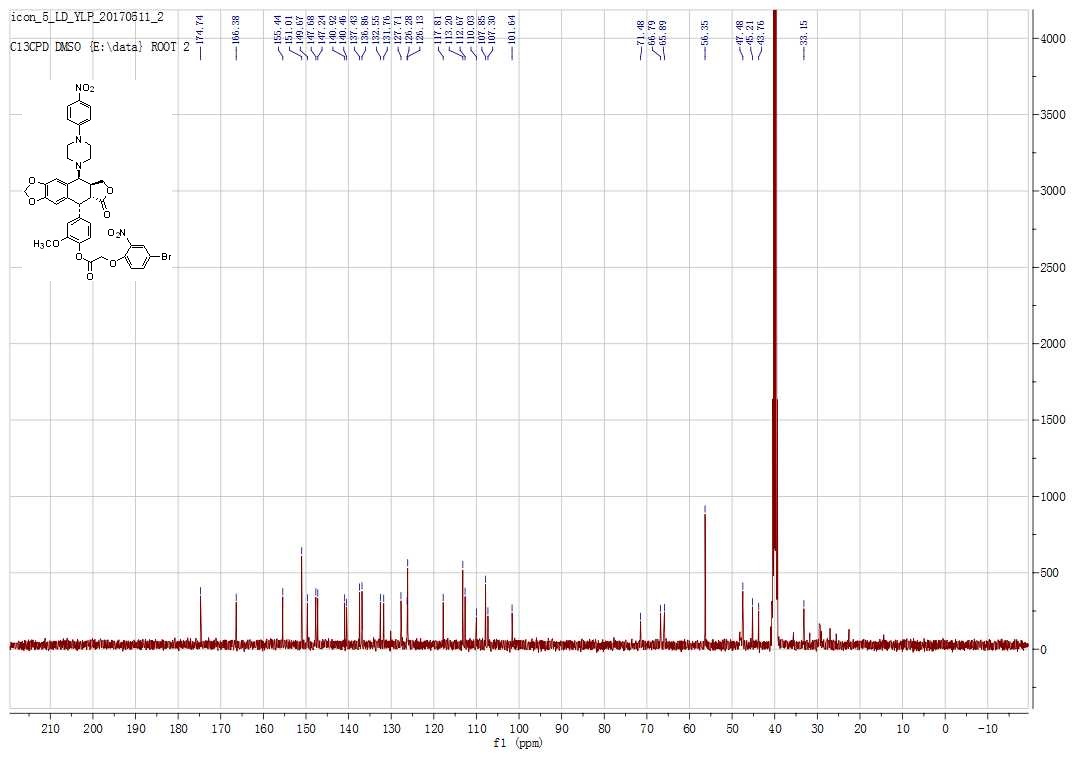 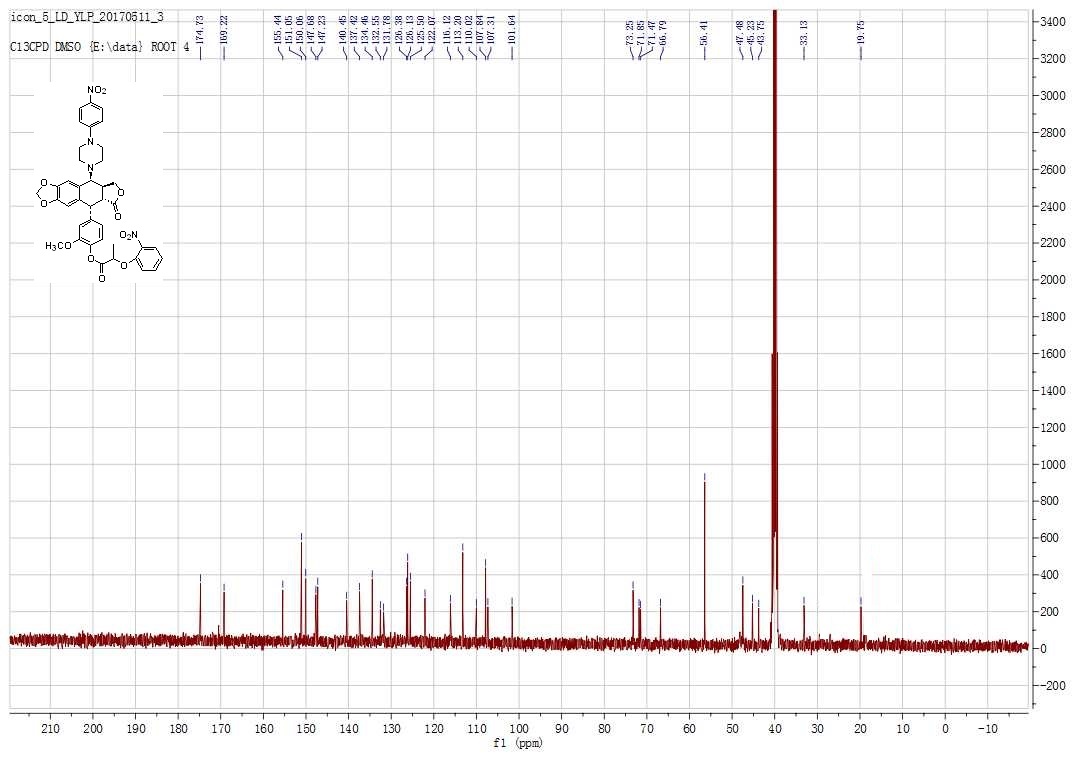 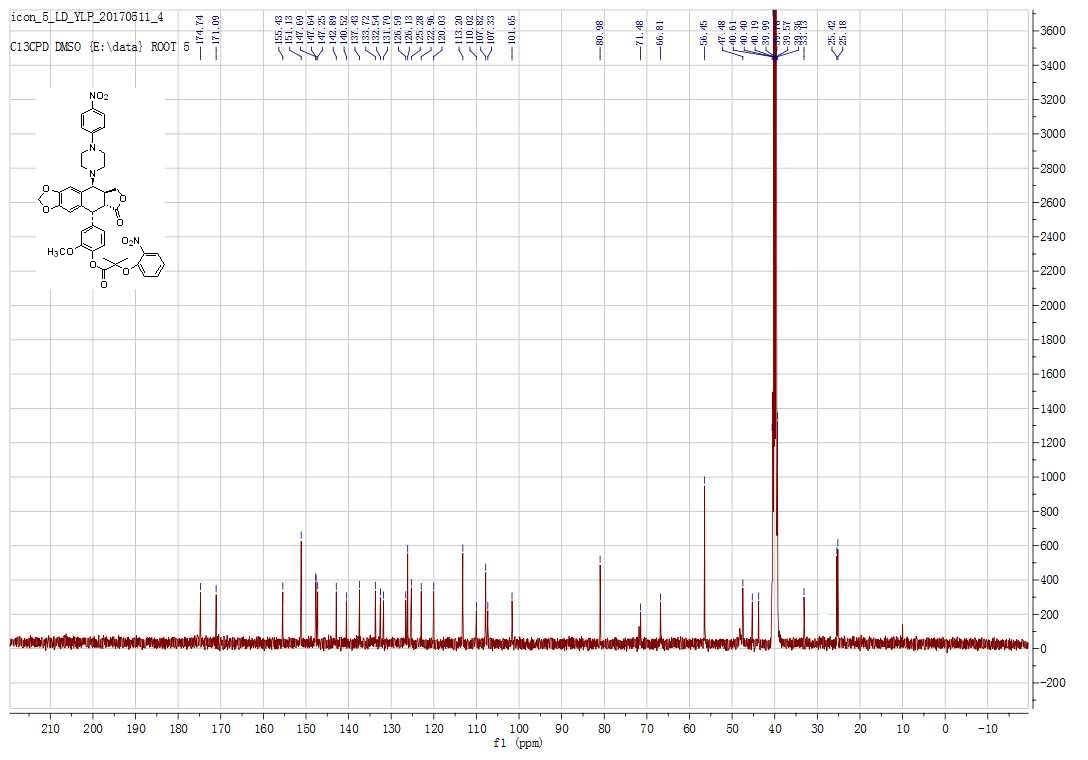 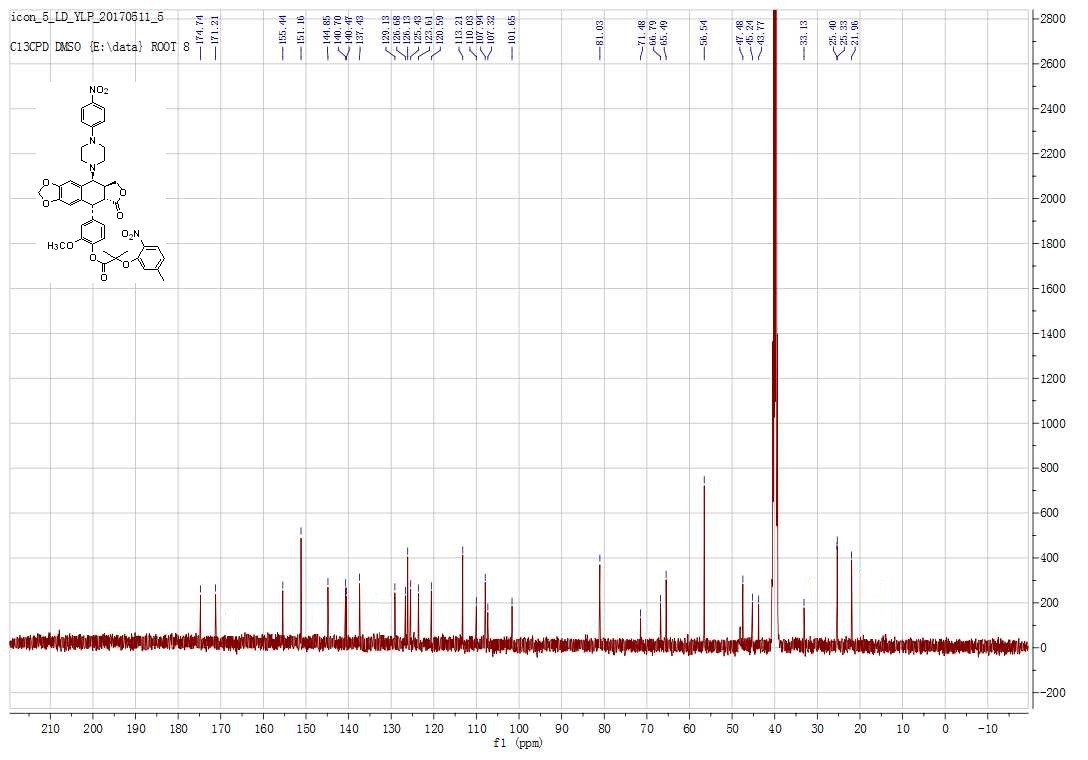 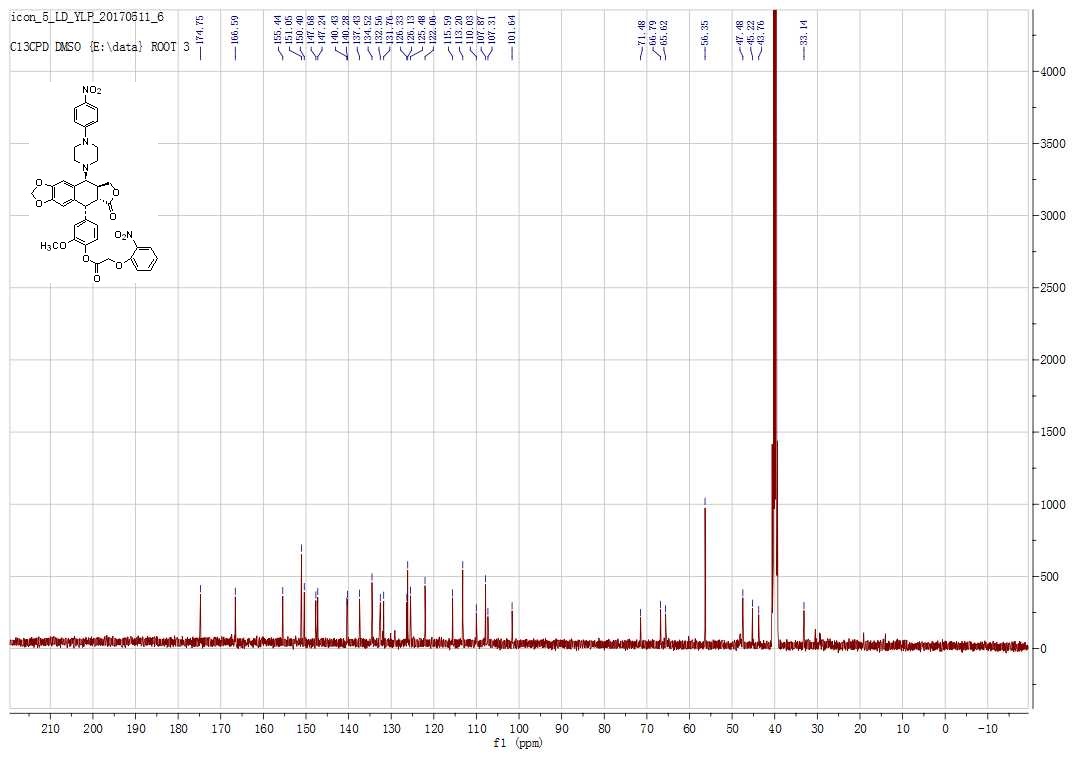 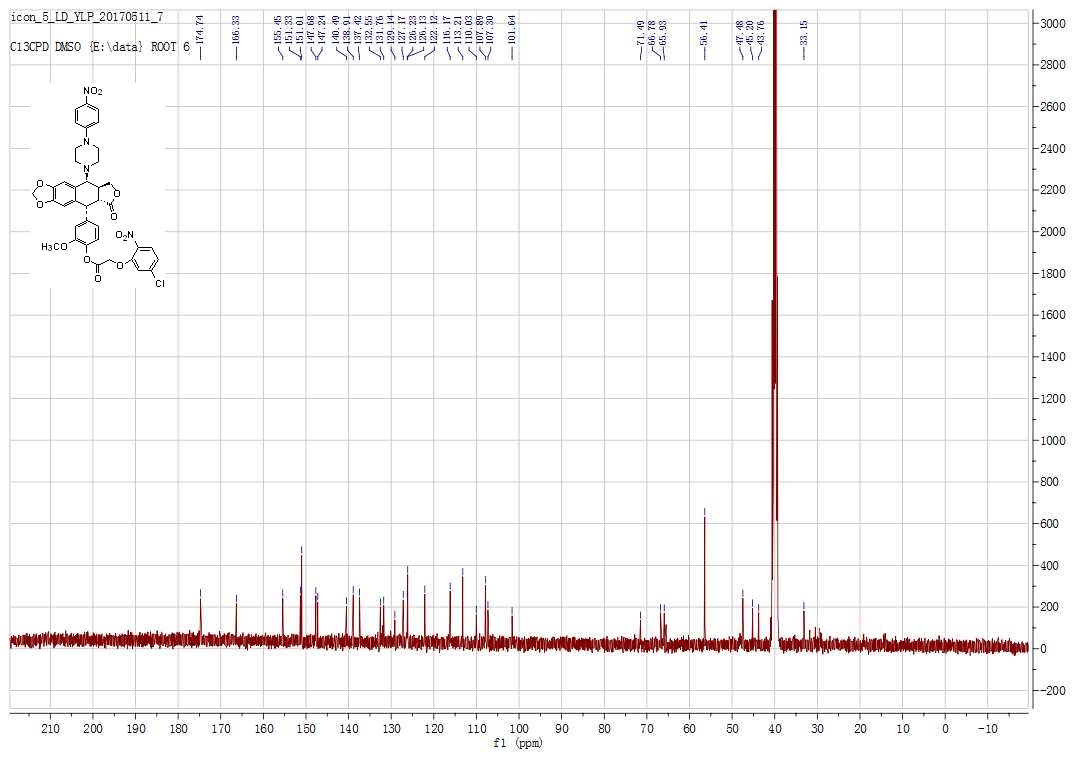 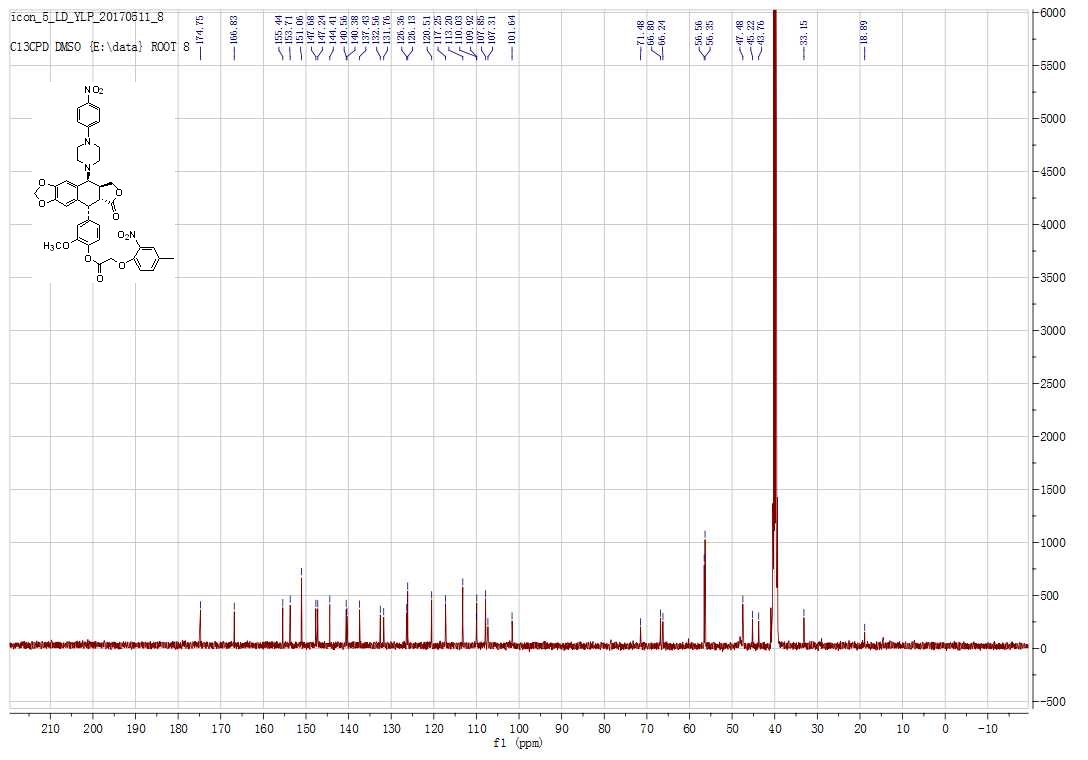 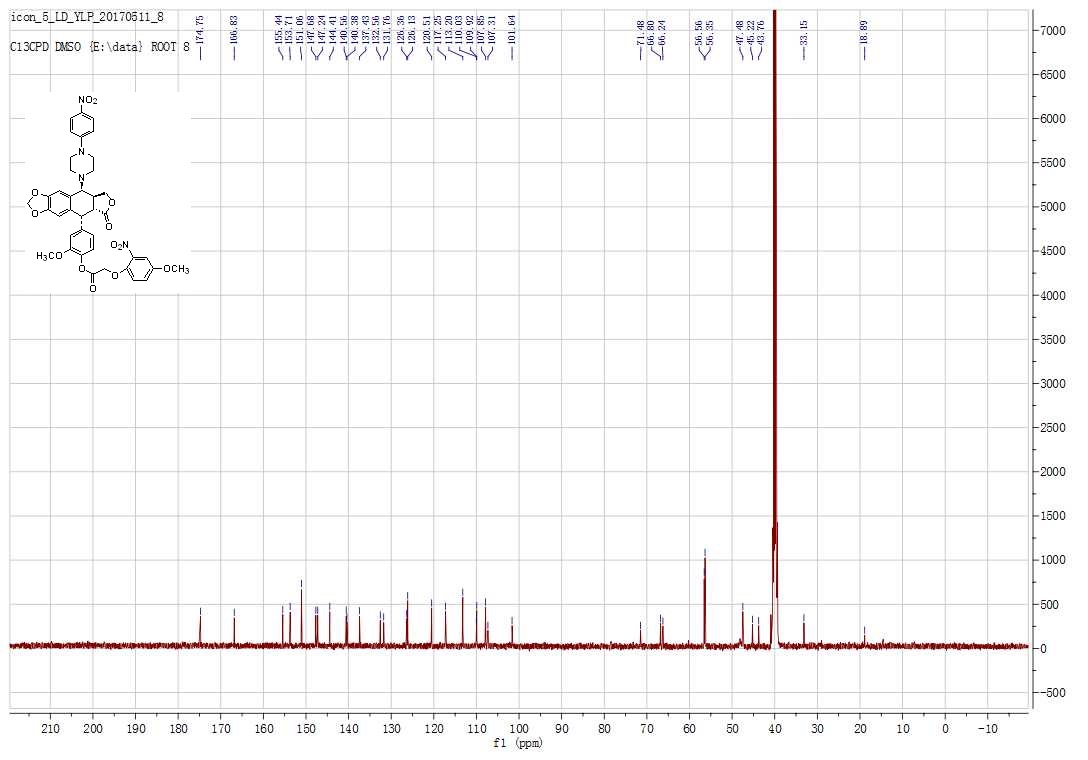 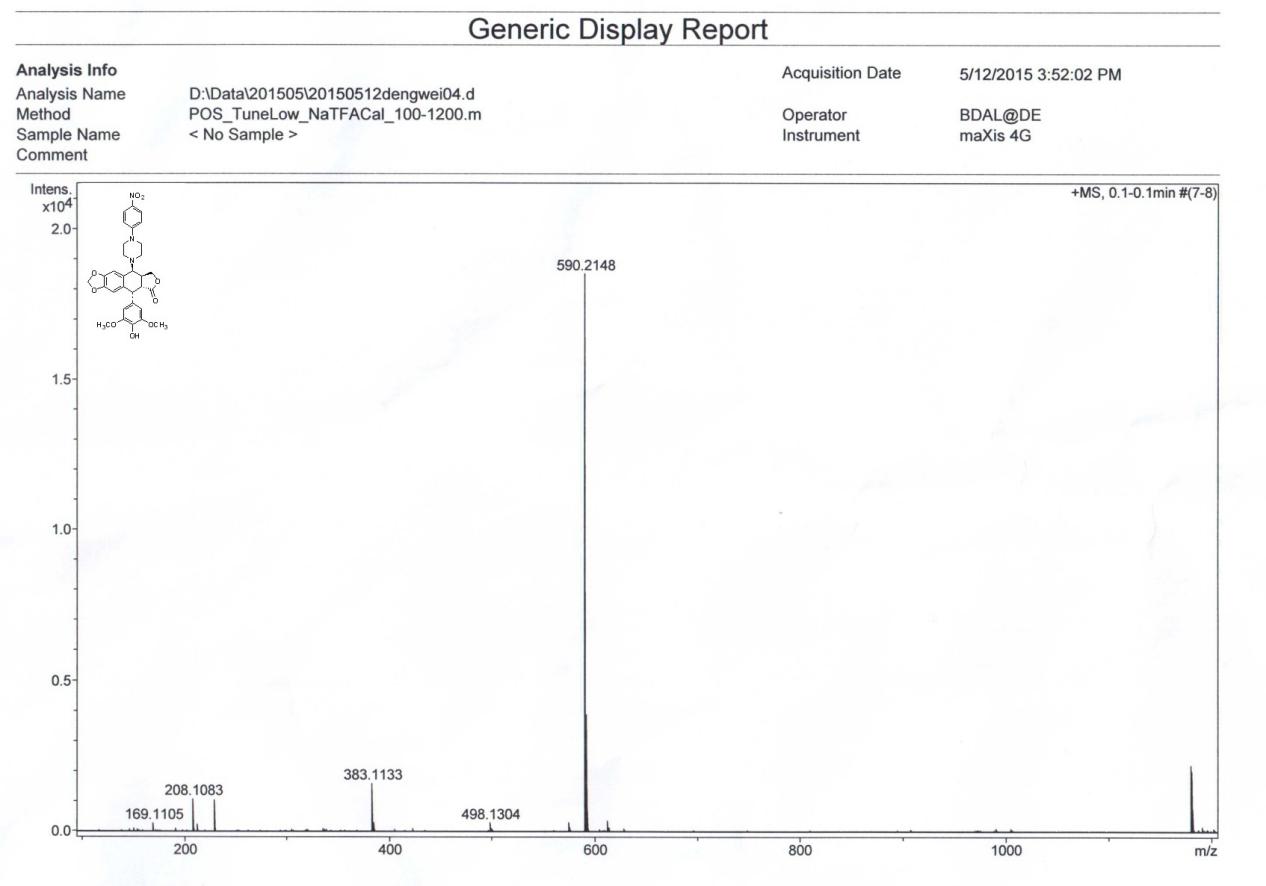 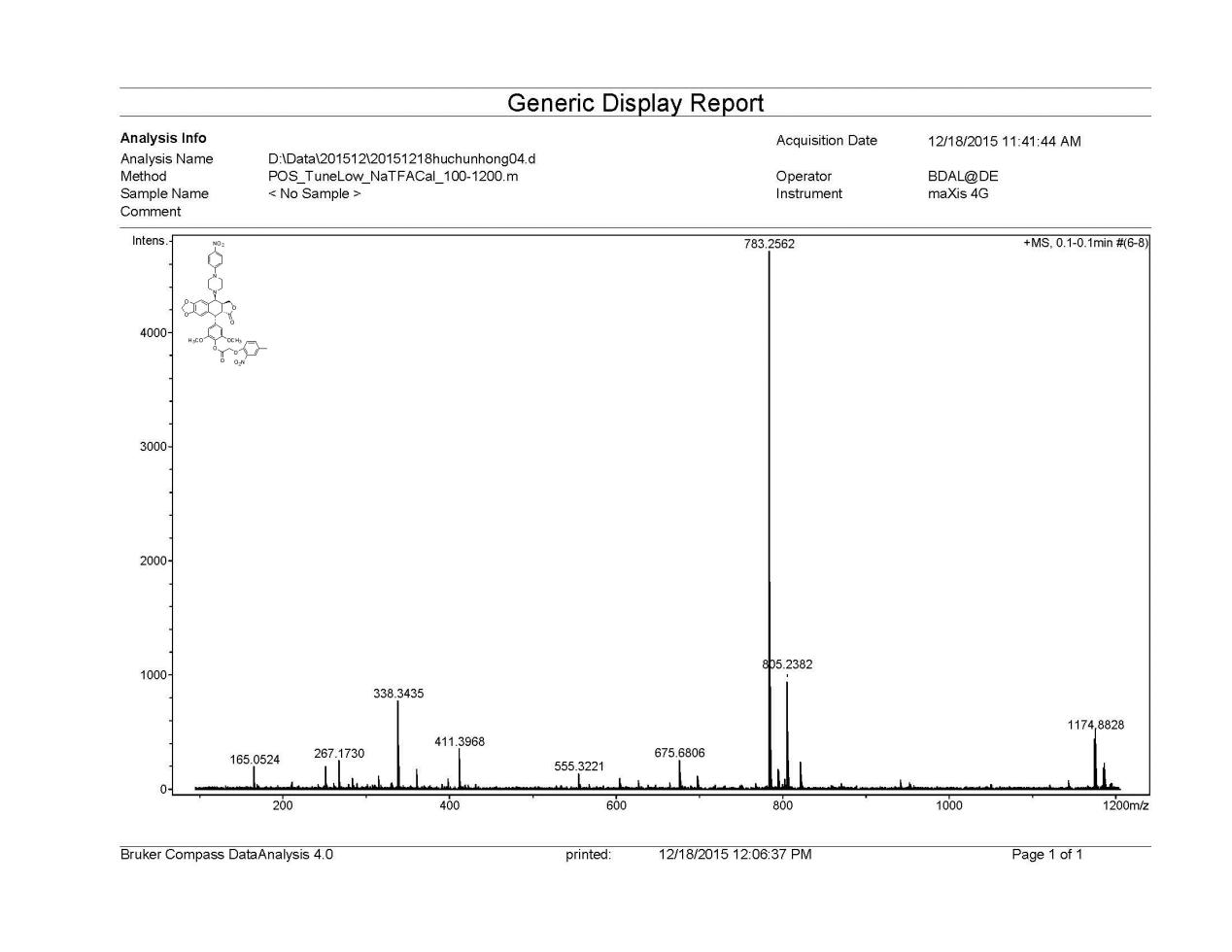 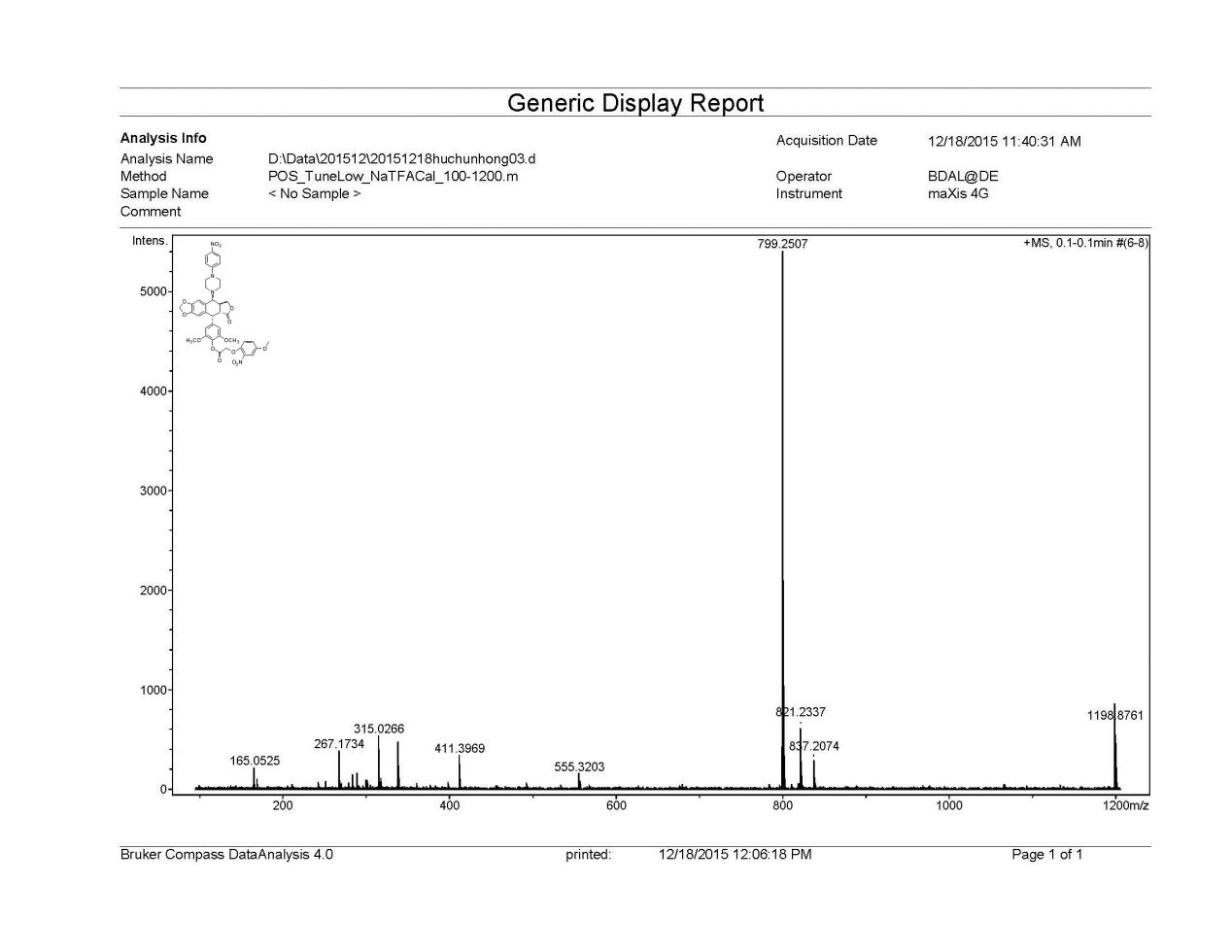 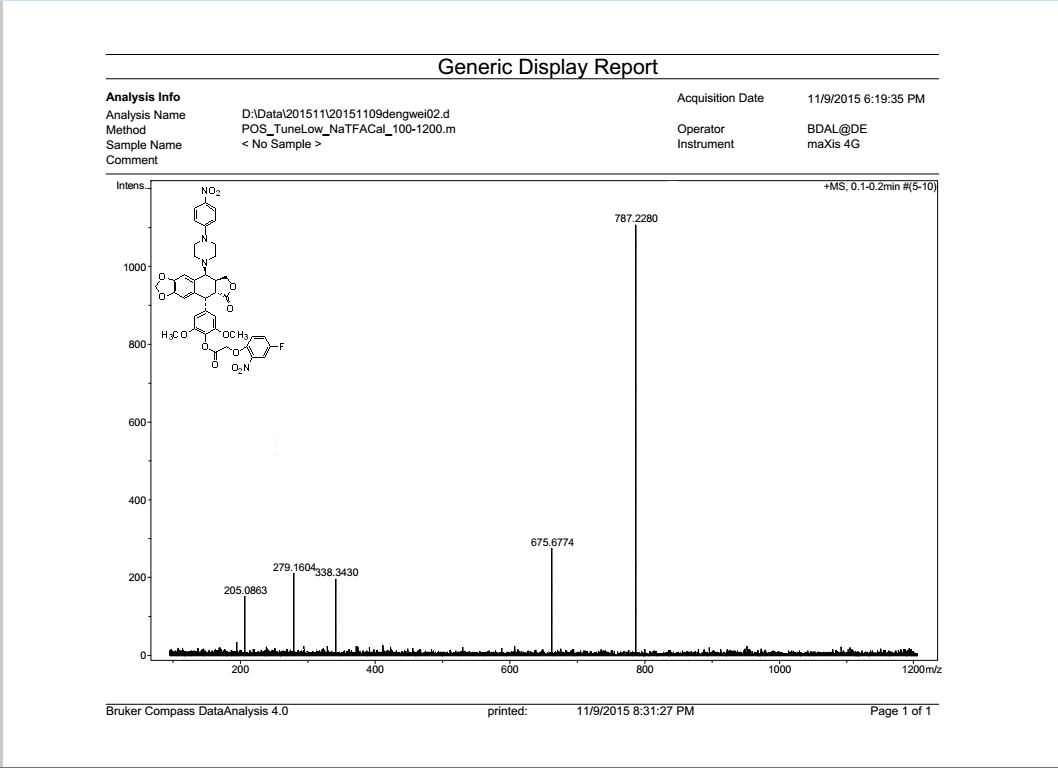 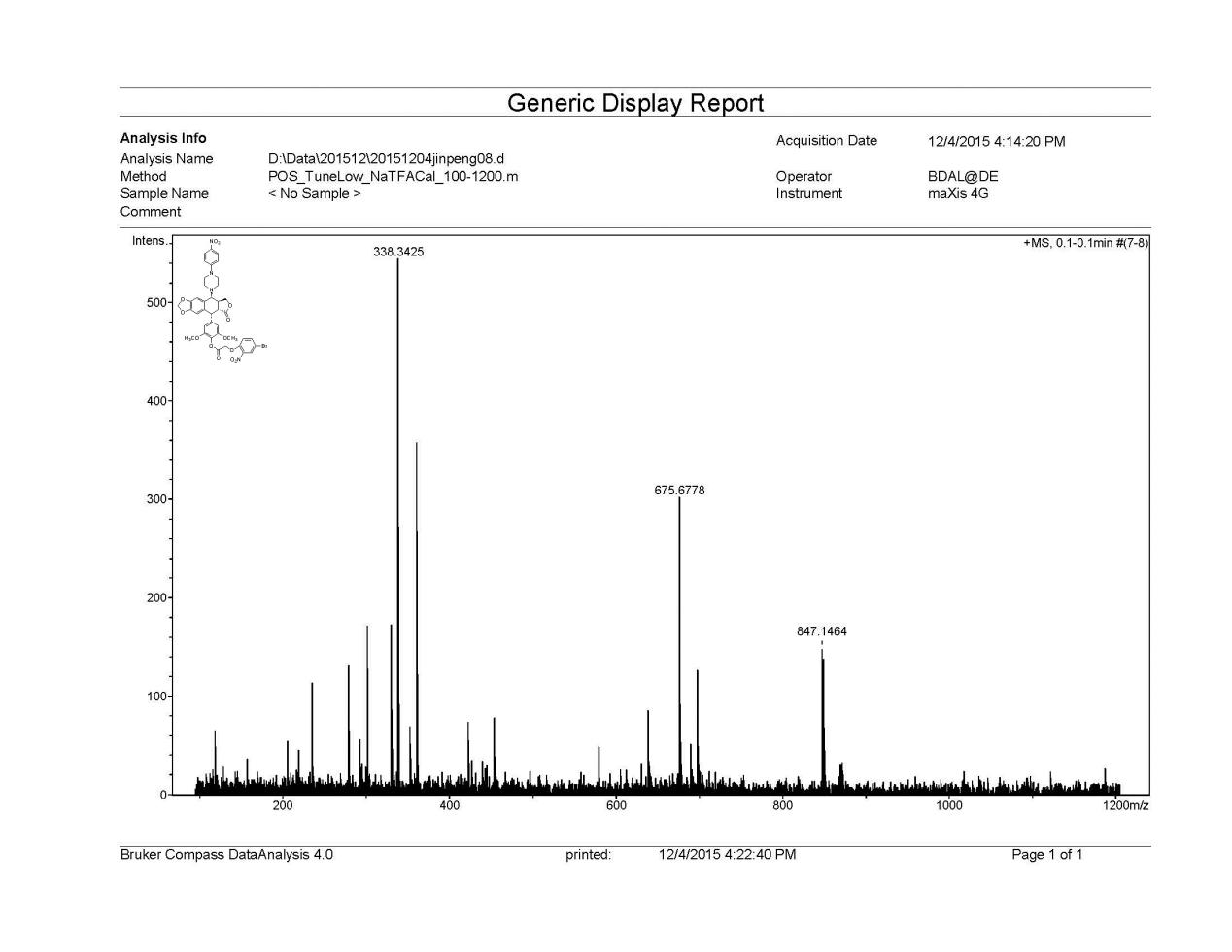 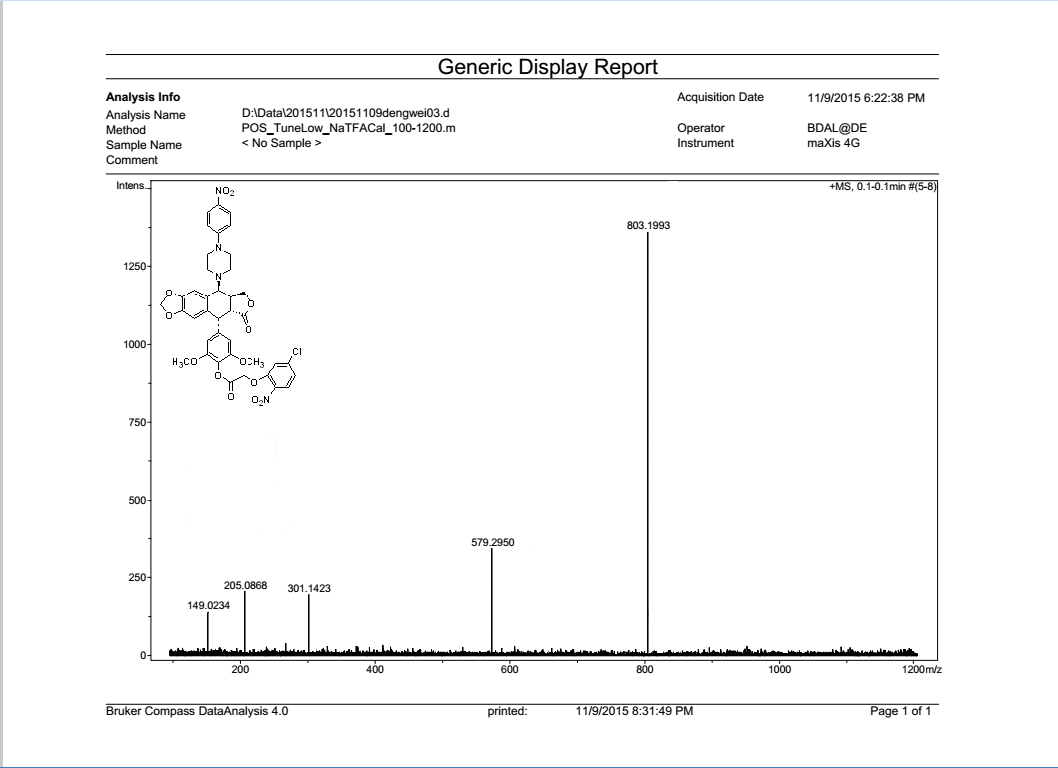 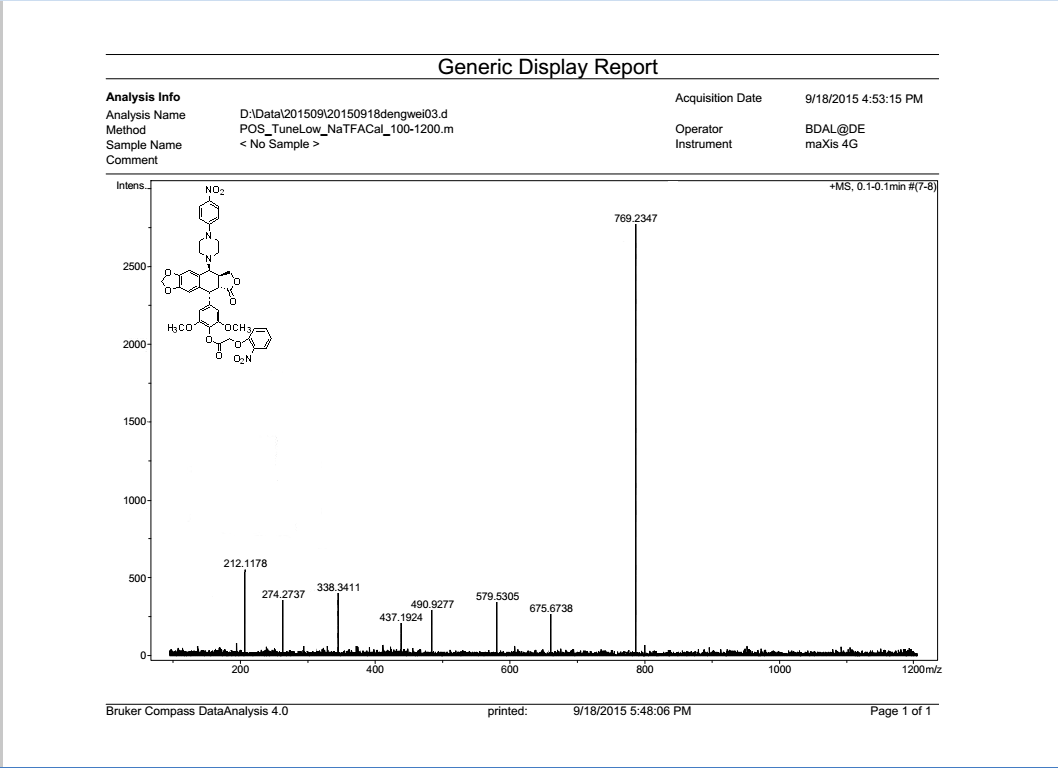 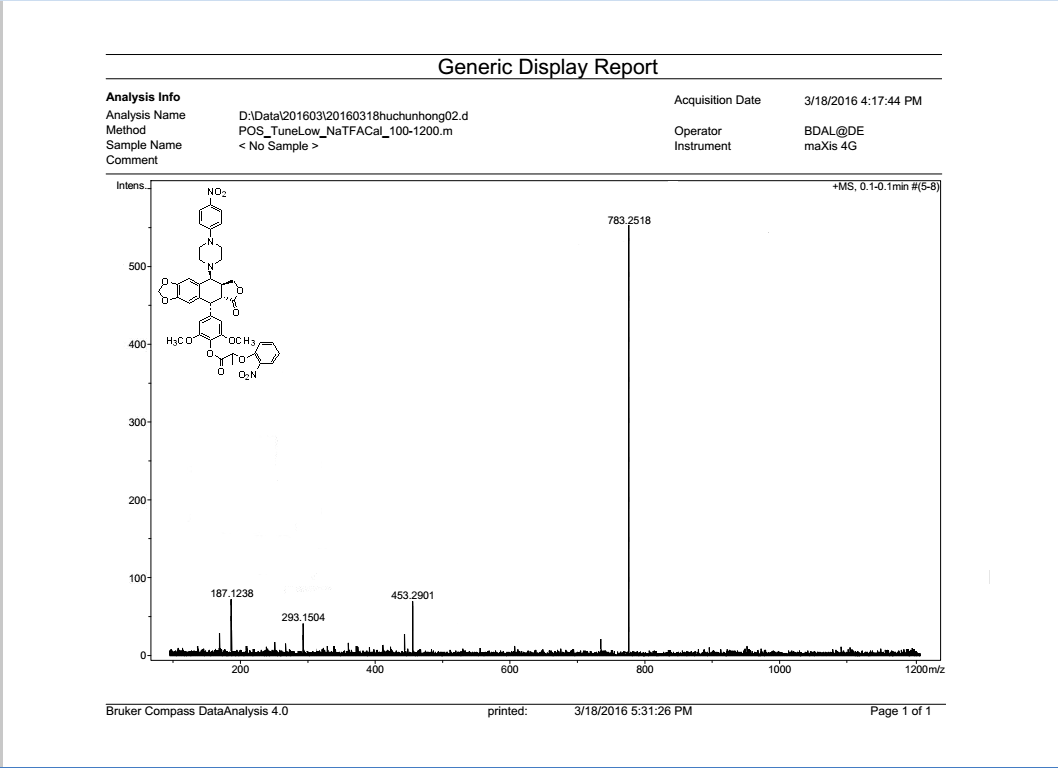 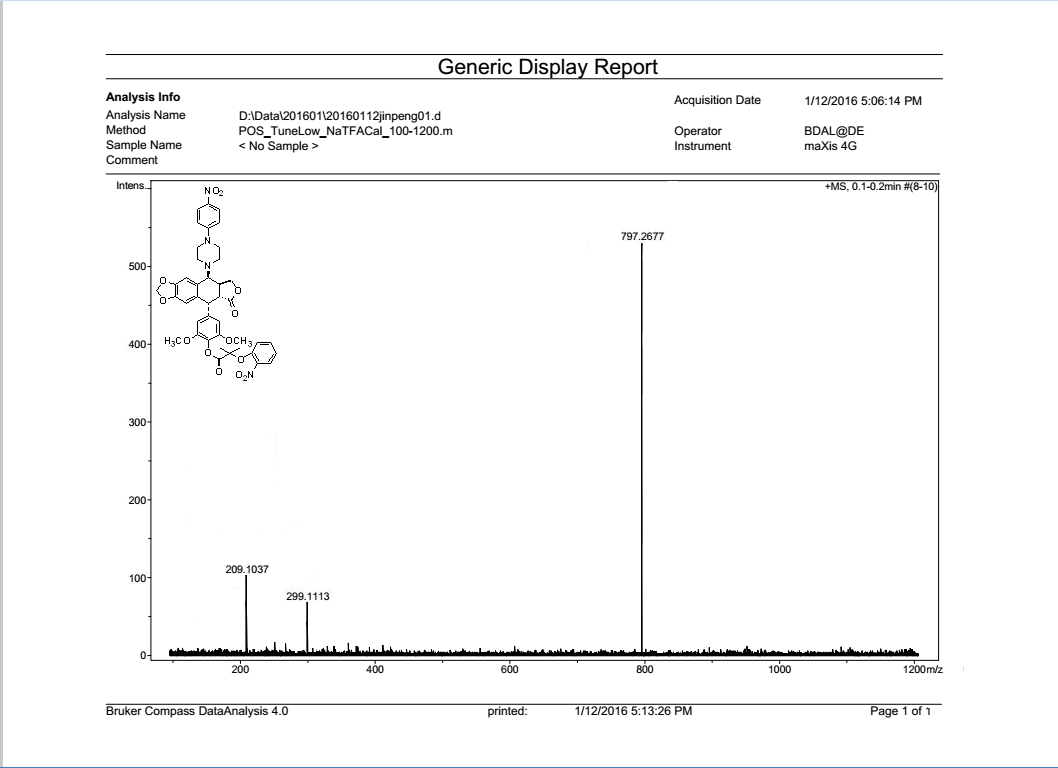 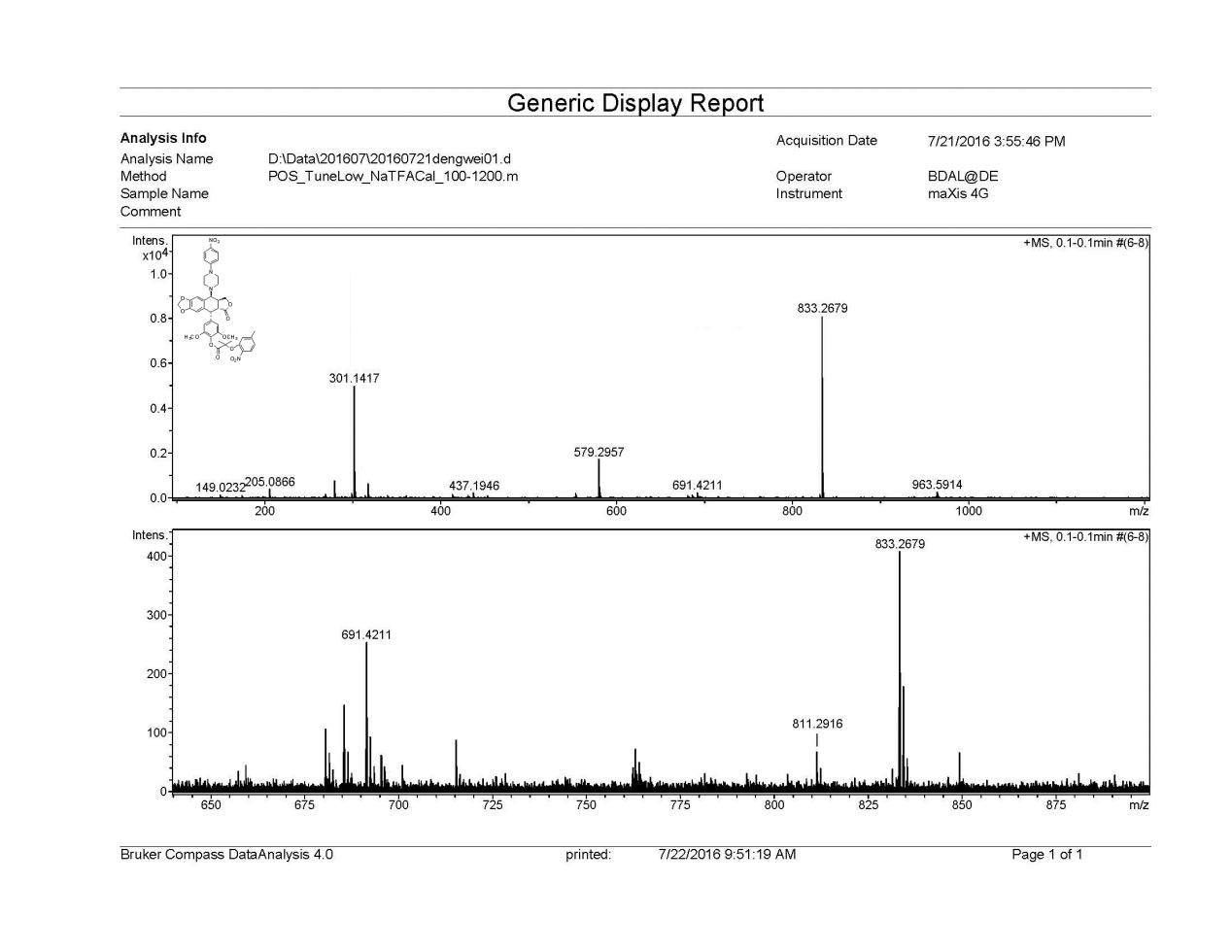 